     AGS Black & White Invitational 2020 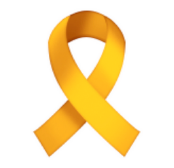 with an Austin Dedication TwistJanuary 24th – January 26th10280 Comanche Rd NE  Albuquerque, NM  87111Friday, January 24th - 	Session 1 – 1:00pm Warm-up, 1:15pm March In						Level 2 All Ages					Session 2 – 4:00pm Warm-up, 4:20 March In						Level 8 and 9 All AgesSaturday, January 25th - Session 3 – 8:00am Warm-up, 8:15am March In 						Level 7 All Ages and Level 5 Ages 12+Session 4 – 11:30am Warm-up, 11:45am March In						Level 3 Ages 10, 11 and Level 4 Ages 7,8 and 9					Session 5 – 3:00pm Warm-up, 3:15pm March In 						Level 4 Ages 10+ 					Session 6 – 6:30pm Warm-up, 6:15pm March In						Level 6 All Ages and Level 5 Ages 11 and YoungerSunday, January 26th - 	Session 7 – 8:00am Warm-up, 8:15am March In 						Level 3 Ages 6,7,8,9 and 12+					Session 8 – 11:30am Warm-up, 11:45am March In 						Xcel Bronze All Ages and Xcel Silver 13+					Session 9 – 2:15pm Warm-up, 2:30pm March In Xcel Silver Ages 12 and Younger and Xcel Gold Age 11 and Younger					Session 10 – 5:00pm Warm-up, 5:15pm March In 						Xcel Gold Ages 12+ and Xcel Platinum and Diamond All AgesAll Sessions except Session 2,3 and 10 will be run in Capital Cup Format.**Please do not arrive more than 15 minutes before your session.**Admission Charge is per session and we will clear the gym prior to each session.$8.00 for Adults & $4.00 for Children (10 & under) – Cash OnlyAdmission from a session will be donated to fight childhood cancer – Thank You!**Additional Parking available at Mitchell Elementary School**** Please obey all posted NO PARKING signs. Surrounding businesses will tow! **